EGG COOKING METHODSUse this information sheet to complete the Egg Poster assignment.BOILED EGGSDespite the name, boiled eggs should not be boiled throughout the cooking process – a method that yields a rubbery result – but instead should be brought to a boil and then removed from the heat.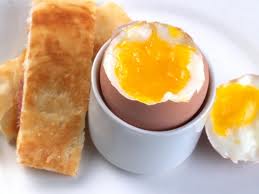 Instructions: Place eggs in a single layer in a saucepan, and cover with 2½ cm (1 inch) of cold water above the eggs. Bring to a boil, cover, and immediately remove from heat. Let stand approximately 2½ - 3 minutes for soft-boiled, 3½ - 5 minutes for medium-boiled, and 15 – 18 minutes for hard-boiled. Remove eggs from water.Soft and medium-boiled eggs should be served immediately in egg cups – perfect for cracking and scooping the egg right from the shellHard-boiled eggs should be removed from the pot and plunged into a bowl of ice water. This prevents the yolk from discolouring due to overcooking and facilitates peeling. Let stand for 2 minutes, and then crack by gently pressing the egg against a hard surface. Peel under cool running water. Serve.SCRAMBLED EGGSThe key to fluffy scrambled eggs is to beat the eggs briskly for 15 seconds before cooking, incorporating air to produce large, puffy curds.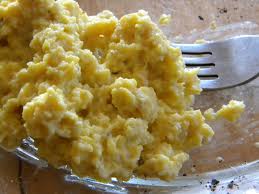 Instructions: In a medium bowl, beat eggs (2 per serving) vigorously for at least 15 seconds. In a medium non-stick skillet over medium-high heat, melt 5-10 mL of margarine. When the margarine is melted and foamy, add eggs. Reduce heat to medium, and using a spatula or flat wooden spoon, push the cooked eggs towards the center while tilting the pan to distribute the runny parts. When the eggs are almost set, scramble them gently, turning them over a few times. Serve immediately. FRIED EGGSBreak the eggs into a bowl before sliding into the skillet to prevent the yolks from breaking. When a fresh egg is added to a hot skillet, the thick white of the albumen clings to the yolk. To ensure that the egg white is set throughout, gently break the sac with the tip of a spatula to distribute the white evenly.Instructions: Heat a medium non-stick skillet over high heat. Break eggs (2 per serving) into a small bowl. When margarine is melted, carefully slide eggs into pan, holding the bowl as close to the pan as possible to prevent breaking the yolks. Reduce heat to medium, and gently poke egg-white sac to release whites, tilting the pan to distribute them. Cook until whites are set, about 1-2 minutes. (For eggs over easy: after whites are set, carefully turn eggs over with a spatula. Cook 30 seconds on other side). Serve.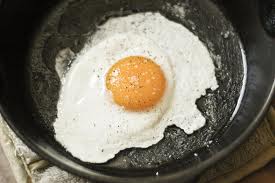 POACHED EGGSAlways use the freshest eggs you can find for poaching: The thick albumen will hold its shape better around the yolk than older eggs. Add vinegar to the poaching water to help the egg coagulate faster by preventing the whites from spreading out.Instructions: Bring a large, wide saucepan of water and 15 mL of vinegar (any flavour) to a boil. Break one egg at a time into a small heatproof bowl, about the size of one egg. Reduce the heat so that the water is just simmering. Slightly immerse the bowl in the water, and gently slide in the egg. After all the eggs are added, cover pot, turn off heat and let stand 2-3 minutes. Using a slotted spoon, remove eggs in the order they were added and spoon briefly on a kitchen towel to drain. Trim ragged edges with a knife or scissors, if desired and serve immediately. 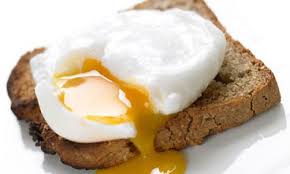 If cooking for a crowd, poached eggs can be made ahead of time: Chill in an ice-water bath, transfer to a covered container and refrigerate for up to 24 hours. Reheat them by immersing in simmering water for 1 minute. 